В рамках республиканской акции« Человек с белой тростью»С 15.10.-15.11.2016г.Если судьба столкнет Вас с незрячим человеком, знайте, что это такой же человек, как и Вы, что он живет с Вами в одном мире и обладает теми же чувствами, мыслями и ценностями. Общаясь с незрячими, не показывайте жалости, которая их раздражает, не спешите выразить свое соболезнование, сентиментальное сочувствие. Ведите себя ровно, спокойно и доброжелательно, но будьте готовы оказать помощь и проявить заботу.Сопровождение на улице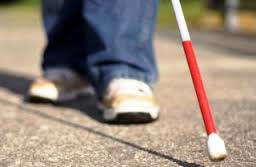 • Держаться незрячий за сопровождающего должентак, как он привык это делать всегда. Если же при-вычек никаких нет, то лучше, чтобы незрячий левойрукой держал сопровождающего под руку. (Это каса-ется правшей. Левшам удобней делать все наоборот).При этом рука сопровождаемого будет свободна ипри необходимости он ею может сделать что нужно.И сопровождающему удобнее «давать команды» не-зрячему правой рукой.• Предупреждайте заранее незрячего человека о нахо-дящихся на пути следования выбоинах, столбиках,животных и прочем.• Вы должны помнить, что незрячий человек не видитне только дорогу, но и ветки, нависающие над доро-гой, развешанные веревки, козырьки и прочее. ЕслиВы видите такие препятствия — предупредите обэтом сопровождаемого («Осторожно, ветки — при-гнитесь!»), или выбирайте маршруты, которые будут • Если необходимо повернуть или обогнуть препят-ствие, не следует тянуть сопровождаемого за руку —это тяжело физически и очень неудобно для сопро-вождаемого Вами человека. Лучше сделать легкийнажим на руку в нужную сторону и предупредить че-ловека голосом о предстоящем маневре. Со временем,привыкнув к Вашей манере сопровождения, ведомыйВами человек будет откликаться на эти легкие движе-ния и без дублирования предупреждений вслух.• В месте, где нужно проходить один за другим, сопро-вождающий должен идти впереди.• При спуске или подъеме по ступенькам ведите незря-чего перпендикулярно к ним. Передвигаясь, не де-лайте рывков, резких движений.• Перед тем как сойти со ступеньки, подняться на сту-пеньку или бордюр тротуара следует приостановить-ся и предупредить сопровождаемого Вами человека опредстоящей операции. («Ступеньки вниз!», «Бордюрвверх!»).• Помните, что Вы должны контролировать не тольконаличие свободного пространства при движении пе-ред Вами и Вашим ведомым, но и следить, чтобы ни-кто не находился близко от пути вашего следования,чтобы незрячий человек не задел плечом прохожего,столб или строение. Это не только болезненно, но иможет привести к боязни и зажатости ведомого Вамичеловека и очень усложнит Вашу работу.Сопровождение в помещении• Достаточно сложным моментом в сопровождении не-зрячего внутри помещения является прохождениечерез дверь. Сложность в том, что двери могут от-крываться налево и направо, от себя и на себя. Мырекомендуем сопровождающему открывать дверь ипроходить первым, проводя за собой незрячего. Еслиэто Вам неудобно по каким-либо причинам — можетепоступать по-своему, но помнить две вещи:1. Незрячий человек может столкнуться с кем-то задверью, если Вы пропустили его вперед себя. Этоможет быть не только взрослый человек, но и ребе-нок, а также, к примеру, ведро воды, которое оста-вила в коридоре уборщица.2. В случае двери на пружине, следите за тем, чтобыона не ударила в лицо незрячего человека, ведь онне сможет увидеть ее и защититься рукой.• Заходя в помещение, опишите коротко, где Вы нахо-дитесь. Например: «В центре зала, примерно в шестишагах от Вас, стоит стол». Или: «Слева от двери, какзаходишь, — касса». Предупреждайте о препятствиях:ступенях, лужах, ямах, низких притолоках, трубах,турникетах и т.п. Обратите внимание на наличиебьющихся предметов.• В случае, когда в каком-либо учреждении Вы вынуж-дены стоять в длинной очереди — подойдите к ра-ботнику учреждения, представьтесь социальным ра-ботником, сопровождающим инвалида по зрению, ипопросите обслужить вас вне очереди.• Когда Вы предлагаете незрячему человеку сесть, неусаживайте его, а подведите незрячего к стулу иликреслу, направив его руку на спинку стула или под-локотник. В случае, когда сиденье имеет необычнуюформу, следует пояснить, например: «Очень низко».Теперь незрячему становится совершенно ясно, чтостоит перед ним, как ориентировано сиденье, чтонужно сделать, чтобы правильно сесть.• Придя с незрячим в учреждение, в магазин или иноеместо, где много людей, не оставляйте его одного, непредупредив об этом, ведь незрячий может продол-жать разговаривать с тем, кого уже нет рядом, илиостаться в толпе, мешая движению других. ПРАВИЛА ЭТИКЕТА ПРИ СОПРОВОЖДЕНИИ ЛЮДЕЙ С ОГРАНИЧЕНИЯМИ ЗРЕНИЯОсновными принципами общения сопровождающего с незря-чим человеком должно быть уважение и доброжелательность.1. Незрячий — это такой же человек, как и Вы, он живетс Вами в одном мире и обладает такими же чувствами,мыслями, ценностями.2. Не проявляйте излишнего любопытства по поводуслепоты незрячего человека. Многие незрячие не лю-бят рассказывать о причинах своей слепоты.3. При разговоре с незрячим не выбирайте посредникомего родственников, а обращайтесь непосредственно ксамому незрячему человеку.4. Незрячие очень восприимчивы к эмоциональной сто-роне речи, поэтому в разговоре с ними больше вни-мания уделяйте интонации голоса, но не говоритеизлишне громко, разговаривайте четко, спокойно, не-торопливо.5. Не бойтесь употреблять выражения, основанные навизуальных впечатлениях, например, «мы можем уви-деть», «посмотрите этот фильм».6. При рассказе не избегайте цветовых понятий. Позд-ноослепшие сохраняют представления о цвете, а дляслепорожденного цветовые описания будут представ-лять цветовые символы.7. Избегайте объяснений, основанных на мимике и же-стах.8. Уходя из помещения, узнайте у незрячего, оставитьли свет включенным или выключить его. 9. Деликатно помогайте незрячему советом относитель-но его внешнего вида. Если обнаружите какие-нибудьпогрешности в его одежде, не стесняясь обратите наэто его внимание.10. Информируйте незрячего, что происходит вокруг.Это смягчит психологическое напряжение незрячего,создаст возможность для получения новых положи-тельных впечатлений.11. Не несите чемодан, портфель, зонтик и другие пред-меты в той руке, за которую держится незрячий, ина-че этот предмет будет бить его по ноге.12. Не здоровайтесь со встречными кивком головы. Пред-упреждайте незрячего о приближающихся к немузнакомых людях.13. Не следует отвечать на вопросы за своего сопровож-даемого.14. Помните, что каждый незрячий человек является ин-дивидуальностью, и нет двух людей с одинаковымипотребностями, способностями и возможностями.Сопровождение незрячих в общественных местахПри посещении кафе• Не давайте незрячему столовые приборы в руки, некладите их в его тарелку, просто сообщите незрячему,где находятся столовые принадлежности. Он сможетих найти сам.• Информируйте незрячего, что из еды находится настоле, чтобы он смог выбрать по своему вкусу.19Социальное сопровождение людей с ограничениями зрения• Всегда читайте незрячему меню.• Если Вы даете что-либо незрячему в руки, то сообщи-те ему, куда он может этот предмет потом положить.• Если в тарелке большой кусок мяса или другой пищи,спросите незрячего, не хочет ли он, чтобы это пореза-ли. Если да, то порежьте кусочками, размер которыхкажется Вам удобным для еды.При посещении санузла• Покажите незрячему, где находится туалет.• Если Вы одного пола с незрячим, Вы можете вместевойти. Если разного — попросите другого человекаили обслуживающий персонал помочь незрячему.• Покажите незрячему кабинку, расскажите, как уст-роен унитаз, где спускается вода, где умывальник.При посещении административных зданий• Не заменяйте чтение документов пересказом их со-держания. Внимательно читайте все: названия, даты,комментарии, ничего не пропуская.• Воздерживайтесь от комментариев прочитанного,если Вас не попросят об этом.• Соблюдайте конфиденциальность прочитанного.• Войдя в кабинет, сообщите незрячему, где находитсялицо, к которому вы пришли, подведите незрячего кстолу.• Не излагайте суть вопроса сами, предоставьте такоеправо незрячему. Не отвечайте за него на вопросы.Рекомендации при посещении магазина• Помогите незрячему выбрать необходимую вещь, сво-бодно не спеша посмотреть ее, примерить, если этонеобходимо.• Если Вы хотите, чтобы незрячий ознакомился с каким-то товаром, не водите с силой его руку по поверхно-сти, а слегка направьте руку на предмет, создайте та-кие условия, чтобы незрячий мог свободно потрогатьего сам.• Позвольте незрячему самостоятельно оплатить по-купку. Если он просит Вас сделать это, назовите сум-му, которую передает Вам незрячий, что избежатьвозможных недоразумений.• Проинформируйте незрячего, сколько и какими ку-пюрами дает сдачу продавец или кассир.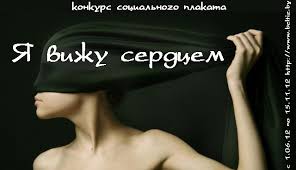 